嘉義縣邑山社區大學<課程學習成果表單>註:請於該學期課程結束後，回傳社大信箱cycc3333@gmail.com請至少提供1~4張學習成果照片，如表格不敷使用，請自行增加。姓名:課程名稱:課程名稱:簡述課程具體成果: (文字說明約250-300字)簡述課程具體成果: (文字說明約250-300字)簡述課程具體成果: (文字說明約250-300字)簡述課程具體成果: (文字說明約250-300字)簡述課程具體成果: (文字說明約250-300字)(範例)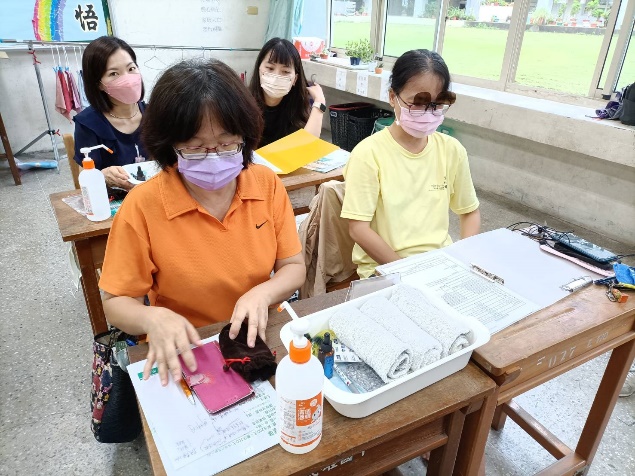 (範例)(範例)照片照片準備乙級按摩考照測驗(照片說明範例)準備乙級按摩考照測驗(照片說明範例)準備乙級按摩考照測驗(照片說明範例)照片說明照片說明照片照片照片照片照片照片說明照片說明照片說明照片說明照片說明